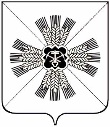 КЕМЕРОВСКАЯ ОБЛАСТЬПРОМЫШЛЕННОВСКИЙ МУНИЦИПАЛЬНЫЙ РАЙОНСОВЕТ НАРОДНЫХ ДЕПУТАТОВПРОМЫШЛЕННОВСКОГО МУНИЦИПАЛЬНОГО РАЙОНА5-й созыв, 38- е  заседаниеРЕШЕНИЕО рассмотрении представления Прокурора  Промышленновского района «Об устранении нарушений бюджетного законодательства»  от26.05.2016№220Рассмотрев представление Прокурора Промышленновского района от 14.04.2016 № 7-5 -1041-2016 «Об устранении нарушений бюджетного законодательства»  Совет народных депутатов Промышленновского муниципального  района РЕШИЛ:         1. Представление Прокурора Промышленновского района от 14.04.2016 
№ 7-5 -1041-2016 «Об устранении нарушений бюджетного законодательства» принять к сведению.         2. Создать рабочую  группу для изучения данного  вопроса.         3. Контроль за исполнением данного решения возложить на председателя комиссии по местному самоуправлению и правоохранительной деятельности (Г.В. Устимова).        4. Настоящее решение вступает в силу со дня его принятия.ПредседательСовета народных депутатов Промышленновского муниципального района                                                                                                                           Т.П. МотрийГлаваПромышленновского муниципального района                    Д.П. Ильин